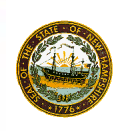 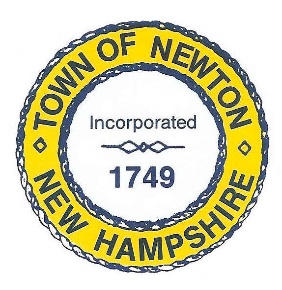     TOWN OF NEWTON, NH     Recreation Commission2 Town Hall RoadNewton, NH 03858Date: August 29, 2022Call to Order - 7:00 pm. In attendance – Chairman Rick Faulconer, Selectman Matt Burrill, Vice Chairman Christine Kuzmitski, Peggy Connors, William Harding, Sue Mears, and Patricia Masterson (recording Minutes).Approval of the MinutesMr. Harding made a Motion to approve the Minutes of August 15, 2022. Selectman Burrill seconded the Motion, which passed unanimously. Olde Home DayMs. Connors has been in touch with balloon artists. One artist charges $100 an hour but would have a tip jar available. Another artist charges $150 per hour with no tip jar.Chairman Faulconer made a Motion to hire a balloon artist (with a tip jar) for three hours for a total of $300. Vice Chair Kuzmitski seconded the Motion, which passed unanimously. Faulconer -aye; Burrill – aye; Kuzmitski – aye; Connors – aye; Harding – aye; Mears -aye.Sponsors to date are: Larson Tax Service, Country Pond Fish and Game, Acio’s, the Democratic Committee, Terex, and What’s the Scoop. Vendors to date are: Anthony Aiello, Damsel in Distress, Hopeless Jewels, Origin Wellness, Wrapped by Ryoen, Eclectic Creations, Democratic Committee, ML Acrylic Art, Phoenix Fire, Fun Face Express balloon artist and Squirrelcat Designs face painter.Raffle prizes are Dunkin Donuts, Estabrooks, El Camino, Garrison Golf, Gale Library, Hen House, Louis Pizza, Newton Greenhouse, Red Barn Shoes, Plaistow Pizza, Plaistow YMCA, Peggy’s Pages gift box, Eclectic Creations, Origin Wellness, Pat gift basket, Chris’ Pizza, and Sweet Hill Farm. Selectman Burrill will bring a canopy for the raffle table.Recreation Commission, August 29, 2022, Minutes, Page 2The Recreation Commission agreed that the solo stove was popular last year and should be the big-ticket raffle item again this year. Ms. Connors made a Motion to purchase a solo stove for the big ticket raffle item not to exceed $275. Selectman Burrill seconded the Motion, which passed unanimously. Faulconer -aye; Burrill – aye; Kuzmitski – aye; Connors – aye; Harding – aye; Mears -aye.Selectman Burrill has arranged for bands – Mark Holmes, One and Done, DeAngelis School of Music, Autumn Souls, and Tin Palace. Selectman Burrill will ask Trisha McCarthy if Olde Home Day can be posted on the electronic sign.Mr. Harding has arranged for food vendors Chubb’s Fried Dough and Sonny Boys ice cream and shaved ice. He is talking with a seafood vendor, also. Selectman Burrill has arranged for the Lions Club to offer hot dogs, hamburgers and French fries. Two volunteers are needed for the car show. One would need to stand in the street directing the cars to the show area. Selectman Burrill will ask the Chief if there is an intern available for this duty.McDonny’s Traveling Farm – 12-3Fun Face Express balloon artist – 12-3Squirrelcat Designs Face Painter – 11:30-3Phoenix Fire Martial Arts – 12:30Ocasio True Martial Arts – 2:00Senior BBQThe Senior BBQ will be held on Thursday, September 15 from 5 to 7pm. Tickets will be sold at the Town Hall on September 7 from 8:30 to 10am. Ms. Connors and Vice Chair Kuzmitski will also sell them at Sargent Woods.Chairman Faulconer will purchase food for the Senior BBQ at BJ’s: hamburgers, hot dogs, rolls, cheese, condiments, potato chips, water, Pepsi, and diet Pepsi. Ms. Connors will buy the condiments.Recreation Commission, August 29, 2022, Minutes, Page 3Chief Jewett will arrange for officers to be involved in the cooking or serving. He also said we could store the food in the upstairs refrigerator at the Police Station.Ms. Masterson has ordered 50 chairs, 13 various sized tables, and a three-grate grill with propane. We need 8 more tablecloths, a fire start, and grill cooking utensils. Ms. Connors will bring spatulas, Chairman Faulconer will bring tongs, and Ms. Masterson will bring gloves and grill utensils.  We need a recycle bin for cans.Cathleen and Kevin Surette donated $200 for food for the event.Senior Holiday LunchThe Senior Holiday Lunch will be a buffet for $29 per person.Trunk or TreatVanessa Burrill will organize Trunk or Treat on October 22, 2022. Ms. Masterson will contact Memorial School for permission.Yard SaleThe Fall Yard Sale will be October 15.AdjournmentMr. Harding made a Motion to adjourn the Meeting at 8:15 p.m. Vice Chair Kuzmitski seconded the Motion, which passed unanimously.  Next MeetingSeptember 12, 2022, in the Large Room at the Town Hall at 7:00pm will be the next meeting of the Recreation Commission.  Respectfully Submitted,Patricia Masterson, SecretaryPosted on 9/13/2022 Newton Town Hall and Official Town website www.newton-nh.gov.